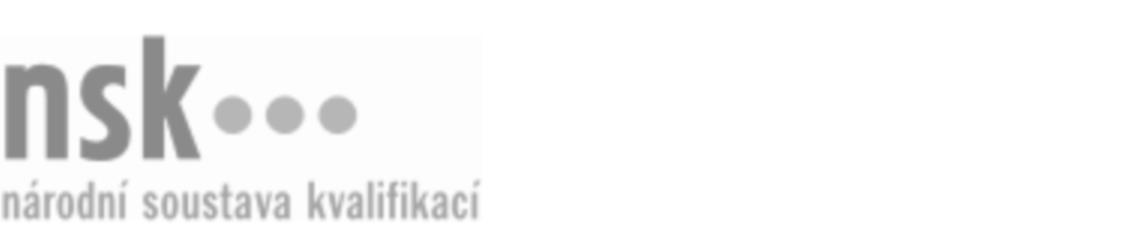 Kvalifikační standardKvalifikační standardKvalifikační standardKvalifikační standardKvalifikační standardKvalifikační standardKvalifikační standardKvalifikační standardPříprava teplých pokrmů (kód: 65-001-H) Příprava teplých pokrmů (kód: 65-001-H) Příprava teplých pokrmů (kód: 65-001-H) Příprava teplých pokrmů (kód: 65-001-H) Příprava teplých pokrmů (kód: 65-001-H) Příprava teplých pokrmů (kód: 65-001-H) Příprava teplých pokrmů (kód: 65-001-H) Autorizující orgán:Ministerstvo pro místní rozvojMinisterstvo pro místní rozvojMinisterstvo pro místní rozvojMinisterstvo pro místní rozvojMinisterstvo pro místní rozvojMinisterstvo pro místní rozvojMinisterstvo pro místní rozvojMinisterstvo pro místní rozvojMinisterstvo pro místní rozvojMinisterstvo pro místní rozvojMinisterstvo pro místní rozvojMinisterstvo pro místní rozvojSkupina oborů:Gastronomie, hotelnictví a turismus (kód: 65)Gastronomie, hotelnictví a turismus (kód: 65)Gastronomie, hotelnictví a turismus (kód: 65)Gastronomie, hotelnictví a turismus (kód: 65)Gastronomie, hotelnictví a turismus (kód: 65)Gastronomie, hotelnictví a turismus (kód: 65)Týká se povolání:KuchařKuchařKuchařKuchařKuchařKuchařKuchařKuchařKuchařKuchařKuchařKuchařKvalifikační úroveň NSK - EQF:333333Odborná způsobilostOdborná způsobilostOdborná způsobilostOdborná způsobilostOdborná způsobilostOdborná způsobilostOdborná způsobilostNázevNázevNázevNázevNázevÚroveňÚroveňVolba postupu práce, potřebných surovin a zařízení pro přípravu pokrmůVolba postupu práce, potřebných surovin a zařízení pro přípravu pokrmůVolba postupu práce, potřebných surovin a zařízení pro přípravu pokrmůVolba postupu práce, potřebných surovin a zařízení pro přípravu pokrmůVolba postupu práce, potřebných surovin a zařízení pro přípravu pokrmů33Přejímka potravinářských surovinPřejímka potravinářských surovinPřejímka potravinářských surovinPřejímka potravinářských surovinPřejímka potravinářských surovin33Sestavení jídelního lístku a sledu pokrmůSestavení jídelního lístku a sledu pokrmůSestavení jídelního lístku a sledu pokrmůSestavení jídelního lístku a sledu pokrmůSestavení jídelního lístku a sledu pokrmů33Příprava surovin pro výrobu jídelPříprava surovin pro výrobu jídelPříprava surovin pro výrobu jídelPříprava surovin pro výrobu jídelPříprava surovin pro výrobu jídel22Úprava jatečního masa, drůbeže, ryb a zvěřiny pro kuchyňské zpracováváníÚprava jatečního masa, drůbeže, ryb a zvěřiny pro kuchyňské zpracováváníÚprava jatečního masa, drůbeže, ryb a zvěřiny pro kuchyňské zpracováváníÚprava jatečního masa, drůbeže, ryb a zvěřiny pro kuchyňské zpracováváníÚprava jatečního masa, drůbeže, ryb a zvěřiny pro kuchyňské zpracovávání33Příprava teplých pokrmů podle recepturPříprava teplých pokrmů podle recepturPříprava teplých pokrmů podle recepturPříprava teplých pokrmů podle recepturPříprava teplých pokrmů podle receptur33Charakteristika dietního stravováníCharakteristika dietního stravováníCharakteristika dietního stravováníCharakteristika dietního stravováníCharakteristika dietního stravování33Zpracování a úprava polotovarůZpracování a úprava polotovarůZpracování a úprava polotovarůZpracování a úprava polotovarůZpracování a úprava polotovarů33Příprava a pečení  moučníkůPříprava a pečení  moučníkůPříprava a pečení  moučníkůPříprava a pečení  moučníkůPříprava a pečení  moučníků33Příprava teplých nápojůPříprava teplých nápojůPříprava teplých nápojůPříprava teplých nápojůPříprava teplých nápojů22Regenerace pokrmůRegenerace pokrmůRegenerace pokrmůRegenerace pokrmůRegenerace pokrmů22Nakládání s inventářemNakládání s inventářemNakládání s inventářemNakládání s inventářemNakládání s inventářem22Skladování potravinářských surovinSkladování potravinářských surovinSkladování potravinářských surovinSkladování potravinářských surovinSkladování potravinářských surovin33Obsluha technologických zařízení v provozuObsluha technologických zařízení v provozuObsluha technologických zařízení v provozuObsluha technologických zařízení v provozuObsluha technologických zařízení v provozu33Organizování práce v gastronomickém provozuOrganizování práce v gastronomickém provozuOrganizování práce v gastronomickém provozuOrganizování práce v gastronomickém provozuOrganizování práce v gastronomickém provozu33Provádění hygienicko-sanitační činnosti v potravinářských provozech a dodržování hygienických předpisůProvádění hygienicko-sanitační činnosti v potravinářských provozech a dodržování hygienických předpisůProvádění hygienicko-sanitační činnosti v potravinářských provozech a dodržování hygienických předpisůProvádění hygienicko-sanitační činnosti v potravinářských provozech a dodržování hygienických předpisůProvádění hygienicko-sanitační činnosti v potravinářských provozech a dodržování hygienických předpisů33Příprava teplých pokrmů,  28.03.2024 17:42:03Příprava teplých pokrmů,  28.03.2024 17:42:03Příprava teplých pokrmů,  28.03.2024 17:42:03Příprava teplých pokrmů,  28.03.2024 17:42:03Strana 1 z 2Strana 1 z 2Kvalifikační standardKvalifikační standardKvalifikační standardKvalifikační standardKvalifikační standardKvalifikační standardKvalifikační standardKvalifikační standardPlatnost standarduPlatnost standarduPlatnost standarduPlatnost standarduPlatnost standarduPlatnost standarduPlatnost standarduStandard je platný od: 22.11.2011Standard je platný od: 22.11.2011Standard je platný od: 22.11.2011Standard je platný od: 22.11.2011Standard je platný od: 22.11.2011Standard je platný od: 22.11.2011Standard je platný od: 22.11.2011Příprava teplých pokrmů,  28.03.2024 17:42:03Příprava teplých pokrmů,  28.03.2024 17:42:03Příprava teplých pokrmů,  28.03.2024 17:42:03Příprava teplých pokrmů,  28.03.2024 17:42:03Strana 2 z 2Strana 2 z 2